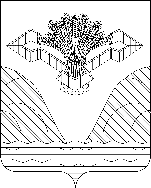 Российская ФедерацияСамарская областьАДМИНИСТРАЦИЯ МУНИЦИПАЛЬНОГО РАЙОНА СТАВРОПОЛЬСКИЙПОСТАНОВЛЕНИЕ            15.05.2018                                                                    № 2439 нпаО внесении изменений в постановлениеадминистрации муниципального района Ставропольский Самарской области от 05.04.2017 № 2553нпа «Об утверждении Порядка по предоставлению в 2018 – 2020 годах субсидий сельскохозяйственным товаропроизводителям и организациям агропромышленного комплекса, осуществляющим свою деятельность на территории Самарской области, в целях возмещения затрат в связи с производством сельскохозяйственной продукции в части расходов на развитие молочного скотоводства Самарской области, а также ставок для расчета субсидии в части расходов на развитие молочного скотоводства Самарской области и соответствующих форм документов»В соответствии с постановлением Правительства Самарской области от 24.04.2018 № 225 «О внесении изменений в отдельные постановления Правительства Самарской области», в целях совершенствования механизма предоставления мер государственной поддержки в сфере сельскохозяйственного производства, администрация муниципального района Ставропольский Самарской области постановляет:1. Внести в постановление администрации муниципального района Ставропольский Самарской области от 05.04.2017 № 2553нпа «Об утверждении Порядка по предоставлению в 2018 – 2020 годах субсидий сельскохозяйственным товаропроизводителям и организациям агропромышленного комплекса, осуществляющим свою деятельность на территории Самарской области, в целях возмещения затрат в связи с производством сельскохозяйственной продукции в части расходов на развитие молочного скотоводства Самарской области, а также ставок для расчета субсидии в части расходов на развитие молочного скотоводства Самарской области и соответствующих форм документов» следующие изменения: в Порядке по предоставлению в 2018 – 2020 годах субсидий сельскохозяйственным товаропроизводителям и организациям агропромышленного комплекса, осуществляющим свою деятельность на территории Самарской области, в целях возмещения затрат в связи с производством сельскохозяйственной продукции в части расходов на развитие молочного скотоводства Самарской области:пункт 3 дополнить абзацем следующего содержания:«включены в перечень, утверждаемый в соответствии с действующим законодательством Министерством сельского хозяйства Российской Федерации, для предоставления субсидий на содержание племенного маточного поголовья сельскохозяйственных животных (если производитель обратился в Управление для предоставления субсидии по направлению, указанному в абзаце третьем пункта 4 настоящего Порядка).»; абзацы с первого по третий пункта 5 изложить в следующей редакции:«5. После получения субсидий получатели должны соблюдать следующие условия их предоставления:исполнение соглашения о предоставлении субсидии, заключенного между Управлением и получателем субсидии в соответствии с типовой формой, установленной финансовым органом муниципального образования (далее – соглашение);представление получателями в органы местного самоуправления муниципальных районов в Самарской области, на территории которых получатели осуществляют деятельность, в течение финансового года, в котором предоставлена субсидия, и по его итогам отчётности о финансово-экономическом состоянии получателей по форме, устанавливаемой в соответствии с действующим законодательством Министерством сельского хозяйства Российской Федерации, и в сроки, устанавливаемые министерством    (в случае осуществления деятельности на территории двух и более муниципальных районов в Самарской области данная отчётность представляется получателем в орган местного самоуправления по месту нахождения получателя, указанному в соглашении (далее – место нахождения), в случае если местом нахождения получателя является городской округ или городское поселение Самарской области, данная отчётность представляется в орган местного самоуправления согласно приложению 1 к настоящему Порядку, в случае если место нахождения получателя за территорией Самарской области, получатель представляет заверенную копию данной отчётности в министерство);»;в абзаце первом пункта 16 слово «областной» заменить словом «местный». 2. Контроль за исполнением настоящего постановления возложить на                                 заместителя Главы района по сельскому хозяйству-руководителя управления М.П. Шевчука.3. Опубликовать настоящее постановление в газете «Ставрополь-на-Волге» и на официальном сайте администрации муниципального района Ставропольский в сети Интернет.4. Настоящее постановление вступает в силу со дня его официального опубликования, за исключением абзаца седьмого пункта 1 настоящего постановления, который вступает в силу со дня официального опубликования и распространяет свое действие на отношения, возникшие со дня вступления в силу постановления администрации муниципального района Ставропольский от  03.04.2018 № 1612 нпа «О внесении изменений в постановление администрации муниципального района Ставропольский Самарской области от 05.04.2017 № 2553нпа «Об утверждении Порядка по предоставлению в 2017 – 2019 годах субсидий сельскохозяйственным товаропроизводителям, осуществляющим свою деятельность на территории Самарской области, в целях возмещения затрат в связи с производством сельскохозяйственной продукции в части расходов на развитие молочного скотоводства Самарской области, а также ставок для расчета субсидии в части расходов на развитие молочного скотоводства Самарской области и соответствующих форм документов».И.о. Главы муниципального района Ставропольский                                               В.В. РябовШевчук М.П.28-15-18